ОПРОСНЫЙ ЛИСТдля заказа нории ленточнойКонтактная информация о ЗАКАЗЧИКЕ:Компания:_____________________________________________________________________________________Контактное лицо:_______________________________________Должность_______________________________Адрес__________________________________________________________________________________________Телефон/факс:_________________________________________ Эл. почта:________________________________Количество____________________________________  Дата заполнения__________________201__г.   Данные о конвейере, транспортируемом грузе, условиях эксплуатации.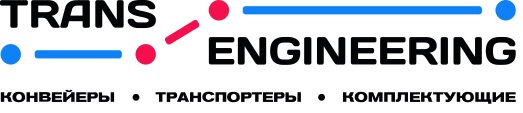 ООО "ТрансИнжиниринг"      ИНН 4345444565/КПП 434501001Адрес: 610035, г. Киров, ул.Потребкооперации, 17      Звонок по России бесплатный: Тел. 8 (800) 551-77-47;       Отдел продаж: Тел. (8332) 25-52-12; E-mail: sale@k-ti.ru, ti.sale@mail.ru; www.k-ti.ruТехнические данныеПоказателиВеличинаОсновные технические данные норииПроизводительность, т/чОсновные технические данные норииВысота от оси башмака до оси приводного вала, ммОсновные технические данные норииПолная высота нории, мОсновные технические данные норииСкорость ленты, м/сОсновные технические данные норииМатериал шахты нории:- конструкционная окрашенная сталь- нержавеющая сталь- оцинкованная стальОсновные технические данные норииМатериал ковшей: - конструкционная сталь - нержавеющая сталь- полимер Основные технические данные норииИсполнение привода: правое / левое ДатчикиНаличие датчиков: Наличие датчиков: Датчики - завала;Датчики - контроля сбегания ленты и скорости;Датчики - подпора;Датчики - взрыворазрядителями; Варианты комплектации привода (на выбор)1. Эл/двигатель + муфта + редуктор2. Мотор-редуктор типа 4МЦ2С3. Мотор-редуктор BAUER, BONFIGLIOLI,SEW-EURODRIVE,NMRV. ХарактеристикатранспортируемогогрузаНаименованиеХарактеристикатранспортируемогогрузаНасыпная масса, т/м³ХарактеристикатранспортируемогогрузаГранулометрический состав, ммХарактеристикатранспортируемогогрузаТемпература, °СХарактеристикатранспортируемогогрузаВлажность, %ХарактеристикатранспортируемогогрузаСклонность к налипанию (да, нет)Условия работыэлеватораМесто установки, отапливаемое, не отапливаемое помещение, вне помещенияУсловия работыэлеватораТемпература окружающего воздуха, °СУсловия работыэлеватораВлажность окружающего воздуха, % Условия работыэлеватораСодержание пыли, т/м³Дополнительные опции, пожелания по комплектации